THE LOWER EXTREMITY FUNCTIONAL SCALEWe are interested in knowing whether you are having any difficulty at all with the activities listed below because of your lower limb problem for which you are currently seeking attention. Please provide an answer for each activity.Today, do you or would you have any difficulty at all with:	                                         Print Name:	 Date: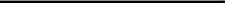 Minimum Level of Detectable Change [90% Confidence]: 9 Points 			SCORE:  ________ / 80 = ________________%ActivitiesExtreme Difficulty or unable to perform activityQuite a bit of difficultyModerate DifficultyA little bit of DifficultyNo Difficulty1Any of your usual work, housework, or school activities012342Your usual hobbies, re creational or sporting activities 012343Getting into or out of the bath012344Walking between rooms012345Putting on your shoes or socks 012346Squatting012347Lifting an object, like a bag of groceries from the floor012348Performing light activities around your home012349Performing heavy activities around your home0123410Getting into or out of a car0123411Walking 2 blocks0123412Walking a mile0123413Going up or down 10 stairs [about 1 flight of stairs] 0123414Standing for 1 Hour0123415Sitting for 1 Hour0123416Running on even ground0123417Running on uneven ground0123418Making sharp turns while running fast0123419Hopping0123420Rolling over in bed01234Column Totals: 